WWFFG Trophy Winners 2017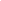 